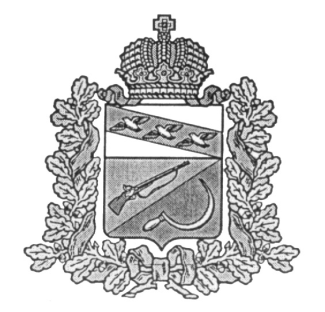 АДМИНИСТРАЦИЯВИШНЕВСКОГО СЕЛЬСОВЕТАЩИГРОВСКОГО РАЙОНА КУРСКОЙ ОБЛАСТИП О С Т А Н О В Л Е Н И ЕОТ  «  26  »   12    2012г.    №   60Об утверждении «Положения о проверке достоверности и полноты сведений о доходах, об имуществе и обязательствах имущественного характера муниципального служащего, егосупруги (супруга) и несовершеннолетних детей, и соблюдения муниципальным служащим требований к служебному поведению»Руководствуясь Указом Президента Российской Федерации от 21 сентября 2009 года N . Москва «О проверке достоверности и полноты сведений, представляемых гражданами, претендующими на замещение должностей федеральной государственной службы, и федеральными государственными служащими, и соблюдения федеральными государственными служащими требований к служебному поведению», в соответствии с Федеральным законом от 25 декабря . N 273-ФЗ "О противодействии коррупции" с Федеральным законом от 02.03.2007 № 25-ФЗ «О муниципальной службе в Российской Федерации», Администрация Вишневского сельсовета                          ПОСТАНОВЛЯЕТ:1. Утвердить прилагаемое Положение о проверке достоверности и полноты сведений о доходах, об имуществе и обязательствах имущественного характера, представляемых муниципальными служащими Администрации Вишневского сельсовета, своих супруги (супруга) и несовершеннолетних детей и соблюдения муниципальным служащим требований к служебному поведению, согласно Приложения 1.2. Контроль исполнения настоящего Постановления возложить зам.Главы Администрации Минаеву Л.Н.3. Настоящее Постановление вступает в силу со дня подписания. Глава Вишневского сельсовета					А.В.Усов  Приложение 1к Постановлению АдминистрацииВишневского сельсоветаот  ______________   № ____Положениео проверке достоверности и полноты сведений о доходах, об имуществе и обязательствах имущественного характера, представляемых муниципальными служащими Администрации Вишневского сельсовета, своих супруги (супруга) и несовершеннолетних детей и соблюдения муниципальными служащими требований к служебному поведению1. Проверка достоверности и полноты сведений о доходах, об имуществе и обязательствах имущественного характера, представляемых муниципальными служащими Администрации Вишневского сельсовета, своих супруги (супруга) и несовершеннолетних детей и соблюдения муниципальными служащими требований к служебному поведению проводится:а) для обеспечения соблюдения муниципальными служащими Администрации Вишневского сельсовета ограничений и запретов, требований о предотвращении или урегулировании конфликта интересов, исполнения ими обязанностей, установленных Федеральным законом от 25 декабря . N 273-ФЗ "О противодействии коррупции" и другими федеральными законами (далее - требования к служебному поведению); б) для принятия мер по выявлению и устранению причин и условий, способствующих возникновению конфликта интересов на муниципальной службе; в) для обеспечения деятельности комиссий по соблюдению требований к служебному поведению муниципальных служащих и урегулированию конфликта интересов; г) для оказания муниципальным служащим консультативной помощи по вопросам, связанным с применением на практике требований к служебному поведению и общих принципов служебного поведения государственных служащих, утвержденных Указом Президента Российской Федерации от 12 августа . N 885, а также с уведомлением представителя нанимателя (работодателя), органов прокуратуры Российской Федерации, иных федеральных государственных органов о фактах совершения муниципальными служащими коррупционных правонарушений, непредставления ими сведений либо представления недостоверных или неполных сведений о доходах, об имуществе и обязательствах имущественного характера;д) для обеспечения реализации муниципальными служащими обязанности уведомлять представителя нанимателя (работодателя), органы прокуратуры Российской Федерации, иные федеральные государственные органы обо всех случаях обращения к ним каких-либо лиц в целях склонения их к совершению коррупционных правонарушений;е) для организации правового просвещения муниципальных служащих;ж) для проведения служебных проверок;з) для обеспечения достоверности и полноты сведений о доходах, об имуществе и обязательствах имущественного характера, представляемых муниципальными служащими, своих супруги (супруга) и несовершеннолетних детей, соблюдения муниципальными служащими требований к служебному поведению;и) для подготовки специалистом отдела кадров, в соответствии с их компетенцией, проектов нормативных правовых актов о противодействии коррупции;к) для взаимодействия с правоохранительными органами в установленной сфере деятельности;л) для приобщения к личному делу муниципального служащего Администрации Вишневского сельсовета справки о результатах проверки достоверности и полноты представленных муниципальным служащим Администрации Вишневского сельсовета сведений о доходах, об имуществе и обязательствах имущественного характера муниципального служащего, своих супруги (супруга) и несовершеннолетних детей, м) для организации соблюдения муниципальными служащими Администрации Вишневского сельсовета ограничений, установленных федеральным законодательством, 2. Целью проверки является:а) установление полноты ежегодно представленных до 30 апреля в отдел кадров сведений, которые подаются муниципальными служащими Администрации Вишневского сельсовета, замещающими муниципальные должности, в том числе находящимися в отпуске по беременности и родам, по уходу за ребенком, без сохранения заработной платы и т.п., замещающими муниципальные должности на условиях муниципального контракта, временно переведенными на данные должности в соответствии со статьей 30 Федерального закона, б) правильность заполнения и соответствия формы, заполнение всех реквизитов, проставление всех подписей (при необходимости сведения возвращаются гражданскому служащему для устранения недостатков).3. Проверка является внутренней, для проведения проверки не требуется получение информации о недостоверности, неполноте сведений о доходах, несоблюдении гражданским служащим требований к служебному поведению.4. Проверка достоверности и полноты представленных сведений о доходах, об имуществе и обязательствах имущественного характера своих супруги (супруга) и несовершеннолетних детей производится ежегодно, срок исполнения проверки не должен превышать 30 дней со дня подачи сведений.5. При установлении в ходе проверки обстоятельств, свидетельствующих о несоблюдении муниципальным служащим Администрации Вишневского сельсовета требований о предотвращении или урегулировании конфликта интересов либо требований к служебному поведению, материалы проверки представляются в соответствующую комиссию по соблюдению требований к служебному поведению муниципальных служащих и урегулированию конфликта интересов.7. По результатам проверки полноты и достоверности сведений о доходах, об имуществе и обязательствах имущественного характера муниципального служащего, своих супруги (супруга) и несовершеннолетних детей, составляется справка, согласно Приложения1.8. В обязательном порядке ознакомить каждого муниципального служащего Администрации Вишневского сельсовета со справкой, при необходимости принять замечания, пояснения муниципального служащего.9. По завершении проверки справка со всеми прилагаемыми документами (справками, объяснительными, ответами на запросы и т.п.) приобщается к личному делу муниципального служащего Администрации Вишневского сельсовета. Обобщенные результаты проверки сведений о доходах выносятся на рассмотрение комиссии по соблюдению требований к служебному поведению муниципальных служащих и урегулированию конфликта интересов.Приложение 1к  Положению о проверкедостоверности и полноты сведений, о доходах,об имуществе и обязательствахимущественного характера муниципального служащего,его супруги (супруга) и несовершеннолетних детей,и соблюдения  муниципальным служащимтребований к служебному поведениюСПРАВКАпо результатам проверки полноты и достоверности сведений о доходах, об имуществе и обязательствах имущественного характера, представленных__________________________________________, замещающим должность                                            ФИО муниципального служащего _____________________________________________________________,             наименование должности муниципального служащегопроводившего проверку сведений, в соответствии с Федеральными законами «О  муниципальной службе в Российской Федерации», «О противодействии коррупции», проведена проверка достоверности и полноты сведений о доходах, об имуществе и обязательствах имущественного характера за _________ год____________________________________________, замещающего должность                                          ФИО муниципального служащего_________________________________________________________________,             наименование должности муниципального служащегоего супруги (ее супруга) и несовершеннолетних детей.	Сведения представлены в срок, установленный законодательством, замечания к оформлению сведений отсутствуют (устранены). 				Раздел 1.Совокупный доход муниципального служащего за _____ год составил ____________ тыс. рублей. Доход сложился из:- заработной платы по основному месту работы;- перечислить иные источники дохода:__________________________________________________________________________________________________Муниципальным служащим ______________ (дд.мм. гггг) подано уведомление представителю нанимателя о намерении заниматься иной оплачиваемой деятельностью. Данное уведомление ______________ (дд.мм. гггг) было рассмотрено комиссией по соблюдению требований к служебному поведению  муниципальных служащих и урегулированию конфликтов интересов, которой было установлено отсутствие конфликта интересов между служебной и иной оплачиваемой деятельностью муниципального служащего. 					Раздел 2.В отчетном периоде:муниципальным служащим имущество не приобреталось и не продавалось, сведения об имуществе в отчетном периоде соответствуют сведениям за предыдущий период;у муниципального служащего выбыло имущество ______________________________________________________________. Выбытие произошло в результате:- продажи, доход отражен в разделе 1 сведений_________________________- дарения гражданину ______________________________________________, - уничтожения, о чем муниципальным служащим даны пояснения_______________- указать иные основания выбытия имущества_____________________________Муниципальным служащим приобретено имущество ________________, стоимостью _____________ тыс. рублей, которая соответствует среднерыночной его стоимости.Имущество приобретено за счет:дохода муниципального служащего за отчетный период____________________денежных средств муниципального служащего, находившихся на его счетах в кредитных организациях и хранившихся иным способом_________________кредитных средств, представленных __________________________________,                                                                               наименование кредитной организациидарения (дарителем _____________________________________, муниципальным служащим даны соответствующие пояснения);наследования______________________________________________________указать иные источники приобретения имущества_________________________Муниципальным служащим даны соответствующие пояснения. 					Раздел 3Сумма денежных средств, находившихся на счетах в банках и иных кредитных организациях:- на начало отчетного периода составила _____________ тыс. рублей (по данным сведений, представленных за предыдущий отчетный период);- на конец отчетного периода составила _____________ тыс. рублей.Источники денежных средств:1) доход муниципального служащего за отчетный период, указанный в разделе 1 сведений______________2) указать иные источники денежных средств___________________________ Муниципальным служащим даны соответствующие объяснения. 						Раздел 4В отчетном периоде:муниципальным служащим ценные бумаги не приобретались и не продавались, сведения о ценных бумагах в отчетном периоде соответствуют сведениям за предыдущий период;у муниципального служащего выбыли ценные бумаги ______________________________________________________________.Выбытие произошло в результате:- продажи, доход отражен в разделе 1 сведений__________________________- дарения гражданину ______________________________________________, - указать иные основания выбытия ценных бумаг_________________________Муниципальным служащим приобретены ценные бумаги ________________, стоимостью _____________ тыс. рублей.Ценные бумаги приобретены за счет:дохода муниципального служащего за отчетный период____________________денежных средств муниципального служащего, находившихся на его счетах в кредитных организациях и хранившихся иным способом____________________кредитных средств, представленных _______________________________,                                                                              наименование кредитной организациидарения (дарителем _____________________________________, муниципальным служащим даны соответствующие пояснения);наследования;указать иные источники приобретения имущества ________________________.Муниципальным служащим даны соответствующие пояснения.Информация о владении муниципальным служащим ценными бумагами ______________ (дд.мм. гггг) была рассмотрена комиссией по соблюдению требований к служебному поведению  муниципальных служащих и урегулированию конфликтов интересов, которой было установлено отсутствие конфликта интересов между служебной деятельностью муниципального служащего и владением им ценными бумагами (участием в коммерческой организации). 					Раздел 5В пользовании муниципального служащего находится имущество ______________________________________________________ на праве:аренды_____________________________________________________________;социального найма ___________________________________________________;безвозмездного пользования. Имущество предоставлено в пользование _________________________________________________________________, о чем муниципальным служащим даны пояснения.В отчетном периоде муниципальным служащим обязательства не приобретались, данные об обязательствах за отчетный период соответствуют данным за предыдущий период;погашено обязательство на сумму ____________________________. Обязательство погашено за счет:- дохода муниципального служащего за отчетный период ____________________;- денежных средств муниципального служащего, находившихся на его счетах в кредитных организациях и хранившихся иным способом __________________;- кредитных средств, представленных ________________________________,                                                                                наименование кредитной организации- указать иные источники погашения обязательства ________________________.Муниципальным служащим даны соответствующие пояснения;приобретено (продолжается) обязательство – кредит в ______________________________________________________________.                                                        наименование кредитной организацииУсловия обязательства соответствуют среднерыночным на дату возникновения обязательства. 				Заключение Проверка сведений о доходах, об имуществе и обязательствах имущественного характера за _______ год муниципального служащего и членов его семьи показала соблюдение муниципальным служащим ограничений и запретов, полнота и достоверность сведений не вызывает сомнений.______________________________________________________________(ФИО, подпись лица, составившего справку)Ознакомлен(а)__________________________________________________________________(ФИО, подпись лица, муниципального служащего)